Telecommunication
Development SectorStudy GroupsTelecommunication
Development SectorStudy Groups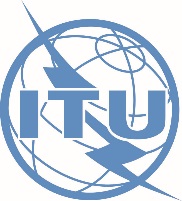 Second Meeting of ITU-D Study Group 1Second Meeting of ITU-D Study Group 1Second Meeting of ITU-D Study Group 1Geneva, 18 – 22 March 2019Geneva, 18 – 22 March 2019Geneva, 18 – 22 March 2019Document 1/TD/19-E18 March 2019English onlyAll QuestionsQuestion 2/1:Strategies, policies, regulations and methods of migration and adoption of digital broadcasting and implementation of new servicesStrategies, policies, regulations and methods of migration and adoption of digital broadcasting and implementation of new servicesSOURCE:Telecommunication Development BureauTelecommunication Development BureauTITLE:Question 2/1 related thematic event on “Trends in new broadcasting technologies, services and applications”Question 2/1 related thematic event on “Trends in new broadcasting technologies, services and applications”Abstract:The slides for the ITU-D Study Group 2 Question 2/1 related thematic event on “Trends in new broadcasting technologies, services and applications”, held on Monday, 18 March 2019 from 14:30 to 16:00 are attached to this document. This thematic event was held in conjunction with the ITU-D Study Group 1 meeting and relates to the finalization of an annual deliverables for ITU-D Study Group 1 Question 2019 which seeks to analyze some of the trends in new broadcasting technologies, services and applications (available at https://www.itu.int/md/D18-SG01-C-0143/). Trends elaborated on in the report include new service scenarios using Integrated Broadcast Broadband (IBB), Ultra-high-definition television (UHDTV) and Virtual and Augmented Reality (VR/AR). The deliverable further highlights some of the work being carried out in the ITU Telecommunication Standardization Sector (ITU-T) and discussions underway in recent events (for example, the Workshop “Future of Cable TV“, organized by ITU-T Study Group 9 with the collaboration of ITU-D). Noteworthy economic and regulatory impacts for end users, stakeholders and regulatory bodies are also shared.The moderator of the event was Mr Roberto Hirayama, Agência Nacional de Telecomunicações (ANATEL), Brazil, Rapporteur for ITU-D Study Group 1 Question 2/1. The speakers were 
Mr Walid Sami, European Broadcasting Union (EBU), Ms Ilham Ghazi, ITU Radiocommunication Bureau (BR), Mr Gang Wu, Huawei (People’s Republic of China) Vice-Rapporteur for ITU-D Study Group 1 Question 2/1, and Ms Krisztina Rozgonyi, University of Vienna (Austria).  